REQUERIMENTO N.º 28/2020EMENTA: Efetuar poda de árvores na rua Nicolau Vinicius Parodi, bairro Jardim Monte Verde.Senhora Presidente,Senhores Vereadores:	O vereador FRANKLIN, no uso de suas atribuições legais, requer nos termos regimentais, após aprovação em Plenário, que seja encaminhado ao Exmo. Senhor Prefeito Municipal, os seguintes pedidos de informações: (fotos em anexo)A Municipalidade tem conhecimento que as árvores na rua Nicolau Vinicius Parodi defronte aos números 28 ao 396, no bairro Jardim Monte Verde , esta colocando em risco a segurança dos moradores e frequentadores daquela localidade? Se sim, o proprietário já foi notificado? Enviar cópia da notificação.Se não, quais providências serão tomadas?Há possibilidade de realizar vistoria e tomar as providências necessárias para assegurar a segurança dos moradores?Justificativa: Moradores dessa região procuraram este vereador para solicitar providências, pois segundo relatos, os carros que transitam pelo local tem que seguir na contra mão, correndo risco de colisão, e os pedestres não conseguem transitar pela calçada,   pois os galhos já estão encostando no chão. Valinhos, 13 de janeiro de 2020.Franklin Duarte de LimaVereador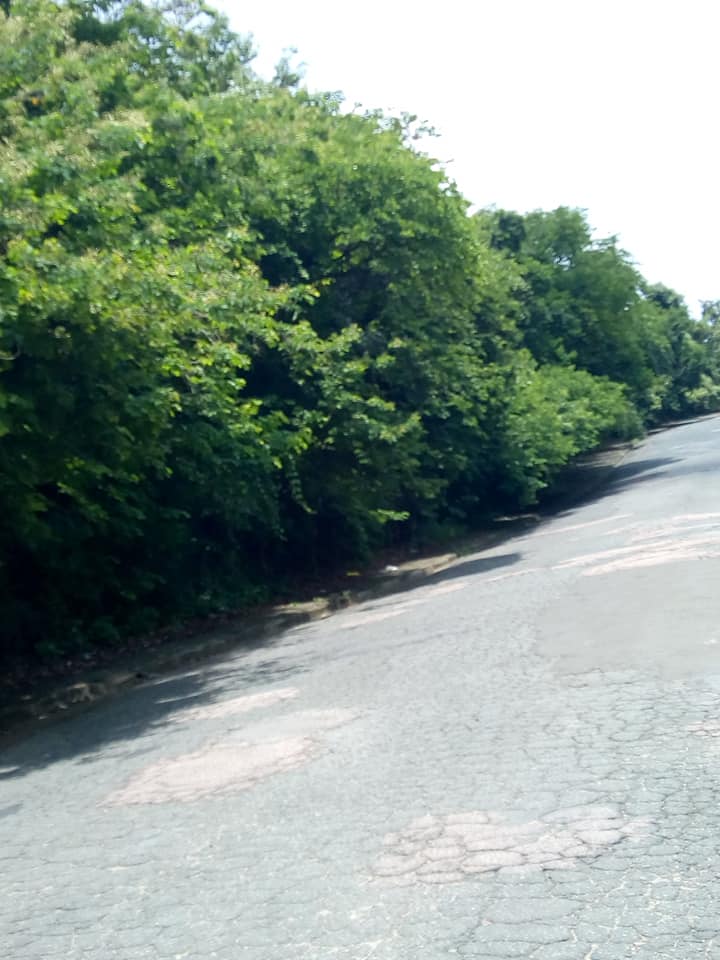 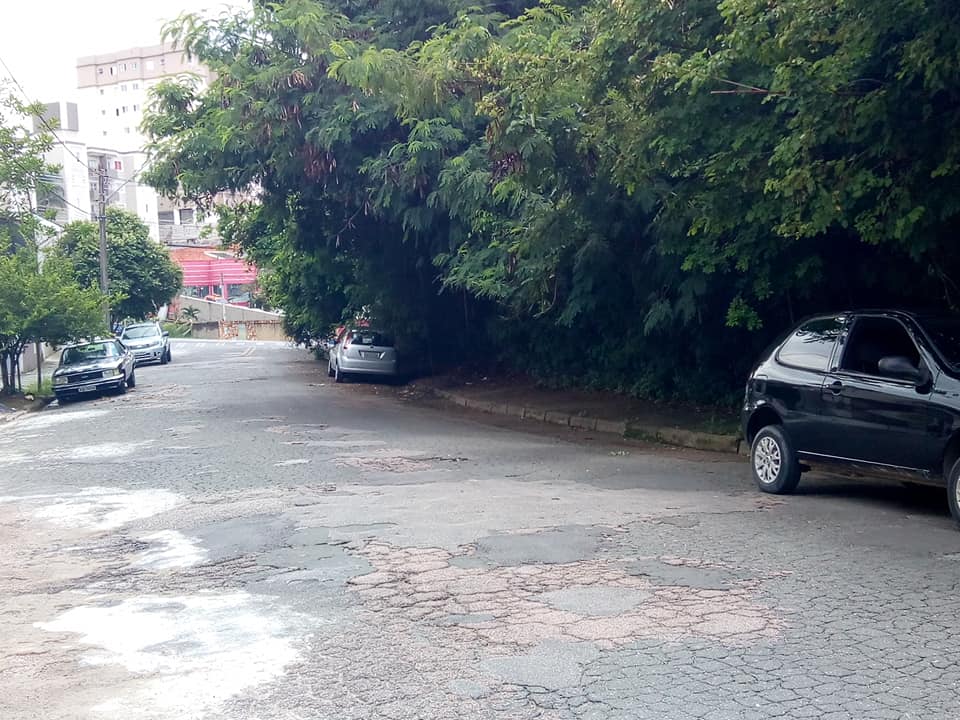 